ObjectivesTo obtain a challenging position in the field of Desktop support, System Engineer, System Administration, Server Administration and Network Engineering and have the opportunity to work with professional enthusiastic individuals who strive for excellence and growth of a reputable company that welcomes creativity.CertificationsRed Hat Certified System Administrator(RHCSA) Cert No: 150-151-447Red Hat Certified Engineer(RHCE) Cert No:150-151-447Microsoft Certified Solutions Associate(MCSA) –TrainedSystem Centre Configuration Manager 2012 (SCCM) –TrainedCisco Certified Network Associate(CCNA) –TrainedSkillsetOperating system: Red Hat EnterpriseLinux, Ubuntu, Centos, Microsoft Windows 2008&2012, XP, Windows 7, Windows 8 and Windows 10.Installation, Configuration, Troubleshooting, Administration& Maintenance.Desktop & L1 Support.OS Deployment.Security patching and Antivirus Management. User, group and policy management Hardware and Software Maintenance.ExperienceBranding Sparrow Online solutions Pvt.Ltd             Position: SystemEngineer.             Period: November 2016 to May 2018Installing and configuring Windows 7,8,10 and 2012 operating system.Installing and configuring Red Hat Enterprise Linux.Fixing alarms and supporting application team requirement.Installing end user application Tools &software’s.User and Group, Administration and Permissions.Installing MS office and configuring outlookConfiguration and Maintenance of IP, DNS, NFS and FTPConfiguration and Maintenance of Samba Servers.Replacing defective Hardware.Configuration and Installing of Apache, MySQL, PHP Configured Virtual Host Settings in Apache Web Server Configured SSL Certification and SSH Key ManagementTicketing System, WHM, WordPress, CPANELCreating and Modifying Swap Space using commands in Linux MachinesRemote Management -- Remote Login, SSH, and SCPKnowledge About Partition and LVMUpgrading kernel and PackagesScriptingDatabase management and Application supportIPV4 and IPV6 Configuration and ManagementBLUEGEN SOLUTIONS             Position: System administrator.             Period: October 2015 to October 2016Configuring and Troubleshooting, Administering Windows Operating system.Managing user Profiles, Home FolderUser and Group, Administration and PermissionsInstalling MS office and configuring outlook Knowledge in Routing and Remote Access Service.Configuration and Maintenance of IP, DNS, DHCP, NFS and FTPConfiguration and Maintenance of Samba ServersKnowledge about DNS (Domain Name Servers)  Remote Management -- Remote Login, SSH, and SCPUser and Group, Administration and PermissionsKnowledge About Partition and LVMDatabase managementCompleted ProjectAcademic mini-project: BSc Computer Science Online Reference (Aug 2013 - Sep 2013)Developed a web application with study material of all six semesters in BSc. Computer Science, Based on syllabus of Calicut University.Main Project:(TAFFS) TRACK AND FIELD FUNCTIONAL SYSTEM (Sep 2013 - March 2014)      The objective of TAFFS is to provide which manages the activity of many sports at a time. It alsoManage the selection activity of students to college and to state levelTechnology – ASP.NET, Front End - C#, Back End - MySQL EducationB.Sc. In Computer Science - Calicut of University (2011-2014)Higher Secondary School –Govt Kerala (2009-2011)Secondary School – Govt Kerala (2009)Personal ProfileGender		             : MaleDate of Birth		: 01.01.1993Nationality		: IndianLanguages 		: English, Malayalam, HindiHobbies			: Driving, Watching Movies, Surfing internetStrengths		: Good communication skills, Quick learner, Positive thinking.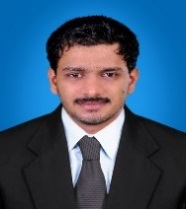 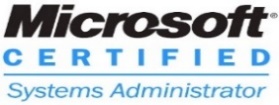 ▪